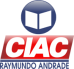 LISTAGEM DE MATERIAL – EDUCAÇÃO INFANTILLISTAGEM DE MATERIAL – EDUCAÇÃO INFANTILTURMA: BERÇÁRIOTURMA: BERÇÁRIOQUANTIDADEMATERIAL (ANUAL)01AGENDA ESCOLAR – PADRÃO DA ESCOLA02ESCOVAS DE DENTE INFANTIL COM PROTETOR01CREME DENTAL INFANTIL05LENÇO UMEDECIDO03SHAMPOO INFANTIL03CONDICIONADOR INFANTIL06POMADAS DE ASSADURAS03SABONTE LÍQUIDO02SACOLA PARA COLOCAR ROUPA SUJA OU BOBINA DE SACO PLASTICO PICOTADA 100 UNID. (1 PARA CADA SEMESTRE)01REPELENTE01CAIXA DE HASTES FLEXÍVEIS02GASE01TALCO SE FOR NECESSÁRIO01PRATO COM COLHER DE PLÁSTICO PARA USO DIÁRIO01COPO DE PLÁSTICO INFANTIL PARA USO DIÁRIO